Supplemental InformationIn Utero and Peripubertal Metals Exposure in Relation to Reproductive Hormones and Sexual Maturation and Progression among Girls in Mexico CityPahriya Ashrap, Brisa N. Sánchez, Martha M Téllez-Rojo, Marcela Tamayo-Ortiz, Karen E. Peterson, John D. Meeker, Deborah J. WatkinsTable of Contents:Table S1. Associations between metal concentration and child age and BMI z-score at follow up. CI = confidence interval.a Difference in ln-transformed metal concentration associated with a 1-unit increase in child age or BMI z-score at follow up adjusted for urinary specific gravity.Table S2. Distribution of measures of sexual maturation at two visits among ELEMENT girls. a total number of girls at early-teen visit (aged 8-13 years) =132 
b total number of girls at adolescence visit (aged 14-18 years) = 114 (with 1 girl missing info on menarche and 1 girl missing info on breast and pubic hair development)Table S3. GM and median of uncorrected metal concentration among ELEMENT girls and NHANES (1999-2010)a Mn was measured in NHANES cycle 2011-2012 and 2013- 2014.b Metal concentrations measured among female participants of NHANES was included in comparison for prenatal metal concentrations measured among participants in our study.c Metal concentrations measured among 12-19 years old children participants of NHANES were included in comparison for peripubertal metal concentrations measured among participants in our study.Table S4. Percent difference in peripubertal hormone levels associated with an interquartile range (IQR) increase in in utero and peripubertal metal concentration among ELEMENT girlsa.a Linear regression models were adjusted for child age, BMI z-score and specific gravity* Significant associations detected (p value<0.05)Table S5. Odds Ratios and 95% Confidence Intervals for the Ordinal Generalized Linear Regression of in utero and peripubertal Metal Exposure and Tanner Stagea a GEE models were adjusted for child age and BMI z-score (baseline and change)b The effects are cross-sectional effect of metal on Tanner stage/menarche and the effect of metal on the progression of Tanner stage/menarche c Odds ratio associated with an IQR increase in metal concentration. * Significant associations detected (p value<0.05)Table S6. Percent difference in peripubertal hormone levels associated with an interquartile range (IQR) increase in in utero and peripubertal metal concentration, restricted to ELEMENT girls who had not undergone menarchea.a Linear regression models were adjusted for child age, BMI z-score and specific gravity* Significant associations detected (p value<0.05)Table S7. Odds Ratios and 95% Confidence Intervals for the Ordinal Generalized Linear Regression of in utero and peripubertal Metal Exposure and Tanner Stage, adjusted only for child ageaa GEE models were adjusted for only child ageb The effects are cross-sectional effect of metal on Tanner stage/menarche and the effect of metal on the progression of Tanner stage/menarche b Odds ratio associated with an IQR increase in metal concentration. * Significant associations detected (p value<0.05)Table S8. Posterior inclusion probabilities (PIPs) for group inclusion and conditional inclusion into hormone models, using Bayesian kernel machine regression (BKMR) model (N=132)aa Models were adjusted for specific gravity, age and BMI z-score at early teen visitFigure S1. Predictor-response function of each metal in exposure matrix for the second predictor in the exposure matrix fixed at various quantilesab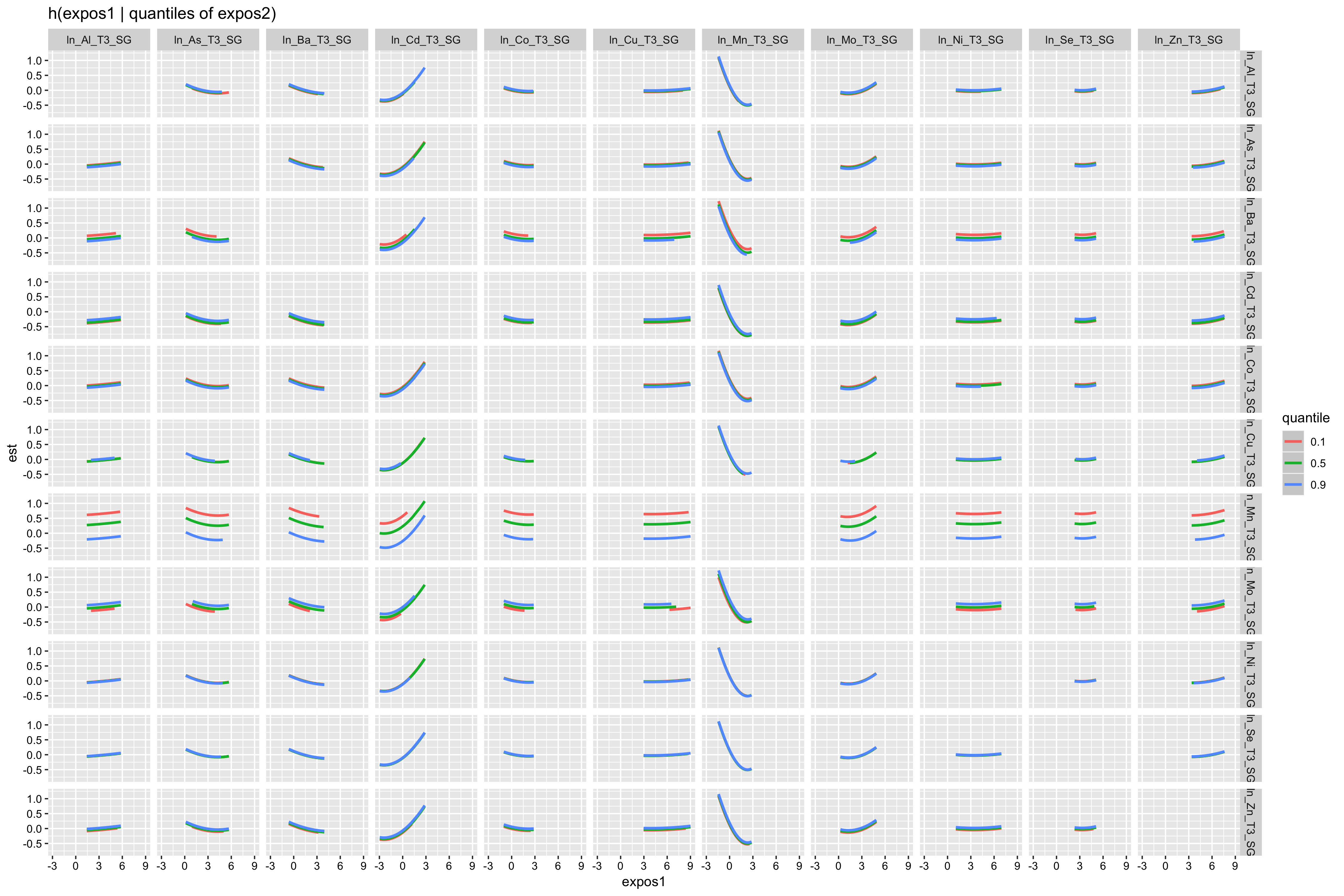 a Outcome was menarcheb Exposure matrix was peripubertal metalsTable S1. Associations between metal concentration and child age and BMI z-score at follow up.Page 2Table S2. Distribution of measures of sexual maturation at two visits among ELEMENT girls. Page 3Table S3. GM and median of uncorrected metal concentration among ELEMENT girls and NHANES (1999-2010)Page 4Table S4. Percent difference in peripubertal hormone levels associated with an interquartile range (IQR) increase in in utero and peripubertal metal concentration among ELEMENT girls.Page 5Table S5. Odds Ratios and 95% Confidence Intervals for the Ordinal Generalized Linear Regression of in utero and peripubertal Metal Exposure and Tanner Stage Page 6Table S6. Percent difference in peripubertal hormone levels associated with an interquartile range (IQR) increase in in utero and peripubertal metal concentration, restricted to ELEMENT girls who had not undergone menarchePage 7-8Table S7. Odds Ratios and 95% Confidence Intervals for the Ordinal Generalized Linear Regression of in utero and peripubertal Metal Exposure and Tanner Stage, adjusted only for child agePage 9Table S8. Posterior inclusion probabilities (PIPs) for group inclusion and conditional inclusion into hormone models, using Bayesian kernel machine regression (BKMR) model (N=132)aPage 10Figure S1. Predictor-response function of each metal in the exposure matrix for the second predictor in the exposure matrix fixed at various quantilesPage 11In uteroIn uteroIn uteroIn uteroIn uteroIn uteroIn uteroIn uteroPeripubertalPeripubertalPeripubertalPeripubertalPeripubertalPeripubertalPeripubertalPeripubertalChild Age (years)Child Age (years)Child Age (years)Child Age (years)Child BMI z-scoreChild BMI z-scoreChild BMI z-scoreChild BMI z-scoreChild Age (years)Child Age (years)Child Age (years)Child Age (years)Child BMI z-scoreChild BMI z-scoreChild BMI z-scoreChild BMI z-scoreβa(95% CI)(95% CI)p-valueβa(95% CI)(95% CI)p-valueβa(95% CI)(95% CI)p-valueβa(95% CI)(95% CI)p-valueNi0.10-0.010.200.070.00-0.120.120.960.01-0.050.080.670.04-0.040.130.31Cu0.06-0.020.140.13-0.01-0.110.090.840.01-0.040.060.780.04-0.030.100.32Mo0.150.050.24<0.01-0.11-0.230.000.050.02-0.050.100.520.00-0.100.100.99Ba0.130.040.220.01-0.15-0.25-0.040.010.01-0.040.060.75-0.05-0.120.020.20As-0.50-0.69-0.31<0.010.23-0.020.470.070.040.010.070.02-0.06-0.10-0.020.01Se0.05-0.030.130.20-0.06-0.150.040.24-0.02-0.080.030.410.02-0.060.100.59Al0.300.160.43<0.01-0.12-0.300.050.16-0.03-0.080.030.34-0.06-0.130.000.07Mn-0.05-0.150.040.29-0.02-0.130.100.770.02-0.030.070.41-0.03-0.090.040.42Co0.170.070.27<0.01-0.09-0.210.030.150.01-0.050.060.77-0.01-0.090.060.72Zn-0.12-0.17-0.07<0.010.05-0.020.110.17-0.02-0.060.020.25-0.01-0.060.040.70Cd-0.09-0.17-0.010.03-0.01-0.100.090.900.00-0.050.050.980.01-0.060.080.76Secondary sex characteristicsStagesEarly-teen Visit a(N)%Late-teen visit b (N)%Pubic hair19874.298.0Pubic hair22216.74035.4Pubic hair396.82925.7Pubic hair421.52118.6Pubic hair510.81412.4Breast Development18765.954.4Breast Development22015.21210.6Breast Development31813.64741.6Breast Development475.33127.4Breast Development500.01815.9Menarche010277.32320.4Menarche13022.79079.6PrenatalPrenatalPeripubertalPeripubertalMetalsCohortGM50%GM50%MetalsCohortGM50%GM50%AsELEMENT12.412.412.912.9NHANES7.1~8.66.5~8.26.5~8.66.1~8.1BaELEMENT3.74.32.82.8NHANES1.3~1.51.4~1.51.8~2.21.9~2.4CdELEMENT0.20.20.10.1NHANES0.20.20.10.1CoELEMENT1.11.10.70.7NHANES0.40.40.50.5MnELEMENT0.80.711NHANESa0.10.10.10.1MoELEMENT14.520.941.644.6NHANES34.9~40.537.9~45.852.4~64.158.5~68.6EstradiolTestosteroneSHBGDHEA-SInhibin BIn utero%Δ/IQRa(95%CI)%Δ/IQRa (95%CI)%Δ/IQRa (95%CI)%Δ/IQRa (95%CI)%Δ/IQRa (95%CI)Ni0.01 (-8.46,9.26)4.57 (-11.09,23)-0.3(-7.21,7.12)3.81(-6.78,15.6)-2.01 (-13.43,10.9)Cu-5.78 (-12.48,1.44)-6.87 (-18.76,6.75)-1.18 (-6.99,5)-1.63 (-10.19,7.74)-6.33 (-15.57,3.92)Mo14.65 (-0.55,32.19)20.93 (-7.06,57.34)-3.03 (-13.76,9.04)2.83 (-13.79,22.65)10.42 (-9.75,35.1)Ba4.78 (-8.67,20.2)-3.94 (-25.39,23.67)0.48 (-10.15,12.35)-4.82 (-19.5,12.54)16.63 (-3.6,41.11)As-1.82 (-11.86,9.37)9.38 (-10.23,33.27)-0.43 (-8.79,8.69)-4.14 (-15.94,9.32)-4.61 (-17.98,10.93)Se-1.39 (-17.95,18.52)-0.83 (-29.25,39.01)4.45 (-10.02,21.23)-10.72 (-28.57,11.59)-16.55 (-35.34,7.7)Al6.74 (-6.92,22.39)-5.35 (-26.51,21.92)5.04 (-5.68,16.98)6.7 (-9.61,25.96)-5.36 (-21.83,14.58)Mn0.35 (-7.76,9.18)-1.55 (-15.67,14.94)0.02 (-6.6,7.1)-9.3 (-18.02,0.35)-4.82 (-15.39,7.07)Co3.51 (-8.85,17.54)2.78 (-18.65,29.84)-9.36 (-18.12,0.34)-1.02 (-15.25,15.59)-3.83 (-19.52,14.92)Zn4.23 (-9.03,19.42)-3.02 (-24.55,24.66)-2.29 (-12.21,8.75)-8.33 (-22.2,8.01)-17.44 (-31.45, -0.56)*Cd5.41 (-6.05,18.27)15.77 (-6.19,42.88)-0.15 (-9.09,9.67)7.84 (-6.26,24.06)-14.63 (-27.17,0.08)PeripubertalNi6.47 (-4.63,18.86)40.8 (18.02,67.97)*7.87 (-1.44,18.05)-2.84 (-14.63,10.58)10.38 (-5.33,28.71)Cu9.12 (-7.75,29.09)-27.95 (-45.46, -4.82)*-4.96 (-17.28,9.19)8 (-11.31,31.51)0.28 (-20.77,26.93)Mo14.44 (-1.09,32.4)-2.29 (-23.83,25.35)0.64 (-10.9,13.68)-1.04 (-16.76,17.64)10.38 (-10.14,35.58)Ba0.22 (-10.53,12.26)8.98 (-9.94,31.88)-1.5 (-10.3,8.15)-10.67 (-21.66,1.87)-5.22 (-19.09,11.03)As13.42 (-1.65,30.81)22.63 (-3.6,55.98)-3.93 (-14.68,8.19)2.67 (-13.28,21.56)-5.63 (-22.84,15.41)Se12.9 (-4.35,33.25)9.61 (-17.27,45.21)-2.14 (-14.73,12.32)5.37 (-13.34,28.11)-18.27 (-35.11,2.94)Al-1.45 (-11.92,10.27)5.1 (-13.02,27)2.34 (-6.71,12.26)-3.04 (-14.98,10.58)-2.02 (-16.25,14.63)Mn0.92 (-11.93,15.64)-3.31 (-23.13,21.64)-8.15 (-17.82,2.65)18.39 (1.24,38.46)*4.43 (-13.65,26.28)Co12.63 (0.04,26.81)*-1.51 (-19.6,20.64)5.47 (-4.45,16.42)-8.69 (-20.61,5.03)5.58 (-10.74,24.88)Zn13.83(-4.18,35.22)25.23(-5.38,65.75)-3.64(-16.45,11.13)-0.83(-18.93,21.3)2.32(-19.58,30.18)Cd-2.39(-15.13,12.26)11.02(-12.25,40.46)-1.09(-11.86,11.01)0.96(-14.29,18.92)4.55(-14,27.1)In utero exposureIn utero exposureIn utero exposurePeripubertal exposurePeripubertal exposurePeripubertal exposureEffectbBreast DevelopmentPubic Hair DevelopmentMenarcheBreast DevelopmentPubic Hair DevelopmentMenarcheOR/IQRc (95%CI)OR/IQRc (95%CI)OR/IQRc (95%CI)OR/IQRc (95%CI)OR/IQRc (95%CI)OR/IQRc (95%CI)NiCross-sectional1.64 (0.74, 3.63)1.34 (0.65, 2.77)0.59 (0.14, 2.44)1.19 (0.68, 2.06)2.03 (0.99, 4.18)1.42 (0.65, 3.1)Tempo0.73 (0.59, 0.89)*0.86 (0.64, 1.15)1.17 (0.72, 1.9)0.83 (0.67, 1.04)0.75 (0.59, 0.95)*0.83 (0.58, 1.17)CuCross-sectional0.86 (0.57, 1.28)0.53 (0.24, 1.2)0.92 (0.36, 2.31)0.76 (0.39, 1.48)2.13 (0.98, 4.64)0.76 (0.25, 2.28)Tempo1 (0.87, 1.14)1.14 (0.88, 1.46)1.02 (0.77, 1.35)0.99 (0.75, 1.3)0.76 (0.55, 1.05)0.94 (0.6, 1.47)MoCross-sectional1.48 (0.77, 2.83)2.93 (1.14, 7.55)*1.32 (0.23, 7.7)1.06 (0.5, 2.24)1.71 (0.72, 4.04)1.05 (0.38, 2.91)Tempo0.91 (0.74, 1.12)0.79 (0.59, 1.05)0.93 (0.55, 1.57)1 (0.82, 1.22)0.82 (0.6, 1.13)1.03 (0.67, 1.59)BaCross-sectional0.96 (0.6, 1.54)1.33 (0.69, 2.57)0.66 (0.25, 1.76)1.02 (0.68, 1.52)1.69 (1.04, 2.75)*1.3 (0.71, 2.38)Tempo0.9 (0.74, 1.09)0.89 (0.71, 1.11)1.19 (0.86, 1.65)0.91 (0.76, 1.1)0.82 (0.67, 1)*0.95 (0.72, 1.24)AsCross-sectional0.54 (0.24, 1.23)1.01 (0.42, 2.42)0.59 (0.19, 1.88)1.43 (0.71, 2.9)1.98 (0.99, 3.93)1.05 (0.33, 3.37)Tempo1.15 (0.87, 1.52)0.94 (0.68, 1.32)1.13 (0.78, 1.65)0.99 (0.8, 1.23)0.98 (0.74, 1.31)1.14 (0.7, 1.84)SeCross-sectional0.73 (0.19, 2.84)1.01 (0.17, 6.08)1.28 (0.19, 8.55)1.12 (0.42, 3.03)2.23 (0.7, 7.15)2.49 (0.84, 7.39)Tempo0.67 (0.43, 1.03)0.77 (0.45, 1.32)0.71 (0.35, 1.44)0.89 (0.71, 1.12)0.81 (0.55, 1.21)0.91 (0.54, 1.52)AlCross-sectional1.01 (0.58, 1.76)1.27 (0.63, 2.56)1.05 (0.46, 2.4)0.93 (0.58, 1.49)1.93 (1.11, 3.36)*1.06 (0.49, 2.29)Tempo0.82 (0.68, 0.99)*0.85 (0.68, 1.08)0.97 (0.72, 1.3)0.94 (0.76, 1.16)0.81 (0.64, 1.02)1 (0.69, 1.47)MnCross-sectional1.15 (0.69, 1.92)1.32 (0.54, 3.2)0.29 (0.08, 0.98)0.72 (0.41, 1.28)1.45 (0.69, 3.07)1.1 (0.51, 2.34)Tempo0.83 (0.67, 1.02)0.88 (0.68, 1.14)1.36 (0.88, 2.11)1.04 (0.82, 1.32)0.87 (0.63, 1.19)1.17 (0.78, 1.75)CoCross-sectional0.87 (0.42, 1.8)1.47 (0.59, 3.69)0.7 (0.18, 2.68)1.49 (0.71, 3.12)2.17 (0.97, 4.88)3.79 (1.14, 12.58)*Tempo0.99 (0.74, 1.31)0.98 (0.71, 1.35)1.11 (0.68, 1.8)0.95 (0.75, 1.21)0.84 (0.62, 1.15)0.79 (0.46, 1.35)ZnCross-sectional0.76 (0.34, 1.74)1.47 (0.57, 3.74)1.35 (0.45, 4.05)1.28 (0.5, 3.28)1.5 (0.38, 5.93)1.08 (0.23, 5.04)Tempo0.82 (0.61, 1.09)0.83 (0.62, 1.12)0.99 (0.65, 1.49)0.87 (0.67, 1.13)0.95 (0.61, 1.49)1.03 (0.58, 1.84)CdCross-sectional1.02 (0.58, 1.77)1.06 (0.69, 1.63)1.29 (0.68, 2.44)1.35 (0.7, 2.6)1.96 (0.89, 4.35)1.79 (0.72, 4.42)Tempo0.83 (0.71, 0.97)*0.99 (0.85, 1.16)0.8 (0.56, 1.14)0.9 (0.72, 1.14)0.85 (0.64, 1.13)0.69 (0.48, 1)*Estradiol Testosterone SHBG DHEA-S Inhibin BIn utero%Δ/IQRa(95%CI)%Δ/IQRa (95%CI)%Δ/IQRa (95%CI)%Δ/IQRa (95%CI)%Δ/IQRa (95%CI)Ni-0.39 (-7.22,6.94)5.8 (-9.95,24.3)0.19 (-6.77,7.67)4.47 (-5.85,15.93)-2.85 (-11.79,6.98)Cu-16.54 (-32.07,2.54)-19.08 (-49.62,30)-5.34 (-23.41,17)-3.92 (-29.36,30.7)-16.91 (-37.33,10.18)Mo24.93 (1.36,53.98)*38.22 (-14.68,123.9)-4.45 (-23.08,18.69)2.8 (-24.97,40.85)17.24 (-12.23,56.61)Ba10.79 (-3.27,26.9)8.04 (-20.93,47.62)0.53 (-12.55,15.55)-6.5 (-23.57,14.39)4.86 (-13,26.39)As-2.7 (-11.35,6.8)12.91 (-8.53,39.37)0.88 (-8.21,10.88)-2.55 (-15.03,11.76)-8.38 (-19.19,3.88)Se-7.95 (-20.4,6.44)2.88 (-26.24,43.48)3.57 (-10.69,20.1)-8.55 (-26.19,13.3)-10.64 (-26.66,8.89)Al1.53 (-10.65,15.36)-4.25 (-28.6,28.41)4.97 (-7.55,19.2)7.08 (-11.04,28.89)-4.73 (-19.39,12.6)Mn-2.66 (-9.61,4.81)-0.71 (-16.13,17.55)0.05 (-7.2,7.86)-5.6 (-15.3,5.21)-4.31 (-13.46,5.81)Co-0.56 (-10.62,10.62)1.42 (-20.41,29.24)-9.56 (-18.65,0.55)-0.47 (-14.9,16.42)-3.99 (-16.93,10.96)Zn-4.29 (-15.23,8.06)-6.06 (-28.96,24.2)-4.7 (-15.56,7.56)-7.27 (-22.26,10.62)-9.84 (-23.01,5.57)Cd-5.65 (-14.12,3.64)7.38 (-13.39,33.15)-1.55 (-10.56,8.37)2.87 (-10.5,18.24)-3.1 (-14.81,10.22)PeripubertalNi0.56 (-8.96,11.08)47.76 (21.18,80.17)*8.96 (-1.35,20.35)1.37 (-12.09,16.9)4.62 (-8.04,19.03)Cu-4.2 (-17.57,11.34)-16.24 (-39.22,15.41)-1.12 (-15.12,15.18)5.38 (-15.04,30.72)4.83 (-13.78,27.47)Mo10.13 (-2.82,24.81)3.23 (-21.28,35.38)9.23 (-3.81,24.03)1.33 (-15.47,21.47)3.96 (-11.79,22.53)Ba-3.43 (-12.92,7.1)10.54 (-11.4,37.92)-4.12 (-13.66,6.47)-12.33 (-24.25,1.47)-0.43 (-12.99,13.93)As1.93 (-11.76,17.75)33.88 (-1.18,81.37)-2.57 (-15.82,12.77)13.13 (-7.86,38.9)-1.4 (-18.26,18.94)Se7.52 (-9.15,27.26)10.95 (-22.73,59.31)-2.6 (-17.94,15.62)15.87 (-8.89,47.37)-11.1 (-28.56,10.62)Al1.03 (-9.57,12.88)10.18 (-13.05,39.62)0.22 (-10.44,12.15)0.08 (-14.62,17.31)-1.95 (-15.11,13.25)Mn-5.21 (-16.08,7.07)9.09 (-16,41.66)-5.68 (-16.63,6.71)20.55 (1.59,43.04)*0.51 (-14.26,17.82)Co5.02 (-8.82,20.95)-9.25 (-32.95,22.84)10.77 (-3.91,27.68)-15.59 (-30.89,3.1)4.26 (-13.25,25.31)Zn5.95 (-10.12,24.89)34.88 (-3.72,88.96)-2.87 (-18.02,15.09)0.12 (-20.9,26.73)3.79 (-16.29,28.69)Cd-2.22 (-13.16,10.09)14.08 (-11.41,46.9)3.53 (-8.19,16.74)0.03 (-15.61,18.56)-1.2 (-15.32,15.27)In utero exposureIn utero exposureIn utero exposurePeripubertal exposurePeripubertal exposurePeripubertal exposureEffectbBreast DevelopmentPubic Hair DevelopmentMenarcheBreast DevelopmentPubic Hair DevelopmentMenarcheOR/IQRc (95%CI)OR/IQRc (95%CI)OR/IQRc (95%CI)OR/IQRc (95%CI)OR/IQRc (95%CI)OR/IQRc (95%CI)NiCross-sectional1.45 (0.85, 2.45)1.3 (0.73, 2.34)0.64 (0.18, 2.32)1.16 (0.71, 1.9)1.81 (0.92, 3.58)1.54 (0.78, 3.03)Tempo0.77 (0.65, 0.91)*0.88 (0.67, 1.15)1.13 (0.72, 1.77)0.86 (0.7, 1.06)0.78 (0.62, 0.99)*0.81 (0.56, 1.17)CuCross-sectional0.98 (0.64, 1.5)0.63 (0.29, 1.36)1.07 (0.46, 2.5)0.79 (0.38, 1.65)2.05 (0.93, 4.55)0.86 (0.34, 2.18)Tempo0.99 (0.86, 1.13)1.1 (0.87, 1.4)1 (0.76, 1.3)0.98 (0.74, 1.31)0.76 (0.55, 1.04)0.96 (0.66, 1.41)MoCross-sectional1.28 (0.65, 2.53)2.44 (0.93, 6.38)1.21 (0.22, 6.63)0.78 (0.41, 1.5)1.13 (0.52, 2.45)0.8 (0.31, 2.1)Tempo0.92 (0.75, 1.14)0.81 (0.61, 1.09)0.92 (0.54, 1.55)1.08 (0.87, 1.32)0.9 (0.67, 1.22)1.09 (0.72, 1.64)BaCross-sectional0.86 (0.5, 1.47)1.23 (0.68, 2.23)0.57 (0.23, 1.41)1.12 (0.76, 1.66)1.76 (1.08, 2.86)*1.37 (0.85, 2.18)Tempo0.91 (0.75, 1.1)0.88 (0.71, 1.09)1.19 (0.87, 1.63)0.91 (0.76, 1.09)0.83 (0.68, 1.02)0.96 (0.74, 1.23)AsCross-sectional0.7 (0.32, 1.54)1.23 (0.54, 2.81)0.77 (0.26, 2.27)1.67 (0.87, 3.21)2.32 (1.18, 4.56)*1.31 (0.56, 3.06)Tempo1.08 (0.83, 1.41)0.9 (0.66, 1.24)1.05 (0.72, 1.53)0.99 (0.8, 1.23)0.97 (0.73, 1.29)1.11 (0.72, 1.71)SeCross-sectional1.02 (0.26, 3.98)1.47 (0.25, 8.73)1.78 (0.35, 8.98)1.09 (0.49, 2.47)2.05 (0.68, 6.19)2.35 (0.84, 6.55)Tempo0.66 (0.42, 1.02)0.7 (0.41, 1.2)0.66 (0.35, 1.25)0.95 (0.74, 1.2)0.86 (0.58, 1.29)0.9 (0.52, 1.57)AlCross-sectional0.94 (0.54, 1.63)1.18 (0.62, 2.23)0.93 (0.41, 2.08)1.06 (0.68, 1.65)2.03 (1.17, 3.5)*1.17 (0.63, 2.18)Tempo0.88 (0.73, 1.07)0.89 (0.71, 1.11)1.06 (0.78, 1.43)0.95 (0.77, 1.17)0.82 (0.65, 1.04)1.07 (0.78, 1.48)MnCross-sectional1.12 (0.67, 1.88)1.33 (0.61, 2.9)0.27 (0.08, 0.93)*0.94 (0.53, 1.65)1.79 (0.85, 3.78)1.38 (0.67, 2.84)Tempo0.85 (0.69, 1.06)0.88 (0.68, 1.13)1.44 (0.92, 2.25)0.99 (0.78, 1.25)0.84 (0.62, 1.14)1.04 (0.72, 1.52)CoCross-sectional0.78 (0.38, 1.61)1.26 (0.47, 3.39)0.62 (0.17, 2.32)1.55 (0.85, 2.8)2.02 (1.06, 3.86)*3.94 (1.47, 10.57)*Tempo1.01 (0.76, 1.33)1 (0.72, 1.41)1.12 (0.7, 1.78)0.99 (0.78, 1.25)0.89 (0.65, 1.21)0.85 (0.52, 1.41)ZnCross-sectional0.74 (0.34, 1.65)1.35 (0.54, 3.37)1.06 (0.37, 3.01)1.34 (0.61, 2.97)1.39 (0.41, 4.76)1.18 (0.31, 4.49)Tempo0.84 (0.64, 1.11)0.83 (0.62, 1.1)1.06 (0.7, 1.59)0.95 (0.74, 1.21)1.06 (0.7, 1.63)1.11 (0.6, 2.04)CdCross-sectional0.9 (0.5, 1.62)1 (0.62, 1.62)1.12 (0.59, 2.13)1.18 (0.64, 2.17)1.58 (0.74, 3.4)1.36 (0.63, 2.96)Tempo0.84 (0.72, 0.98)*0.98 (0.84, 1.14)0.8 (0.6, 1.07)0.95 (0.75, 1.2)0.9 (0.68, 1.19)0.8 (0.57, 1.11)In utero exposureIn utero exposureIn utero exposureIn utero exposureIn utero exposureIn utero exposureIn utero exposureIn utero exposureIn utero exposureIn utero exposureIn utero exposureIn utero exposureEstradiolEstradiolTestosteroneTestosteroneSHBGSHBGDHEA_SDHEA_SInhibin BInhibin BMetalsGroupgroupPIPcondPIPgroupPIPcondPIPgroupPIPcondPIPgroupPIPcondPIPgroupPIPcondPIPNi10.490.160.410.140.390.210.430.130.790.00Cu10.490.220.410.170.390.100.430.090.790.02Mo20.500.430.560.290.480.190.740.100.390.44Ba10.490.130.410.170.390.160.430.140.790.14As30.490.480.450.460.440.330.490.370.660.35Se10.490.170.410.200.390.210.430.210.790.25Al10.490.190.410.140.390.130.430.260.790.00Mn20.500.310.560.380.480.340.740.640.390.25Co20.500.260.560.330.480.470.740.270.390.30Zn10.490.130.410.180.390.170.430.180.790.60Cd30.490.520.450.540.440.670.490.630.660.65Peripubertal exposurePeripubertal exposurePeripubertal exposurePeripubertal exposurePeripubertal exposurePeripubertal exposurePeripubertal exposurePeripubertal exposurePeripubertal exposurePeripubertal exposurePeripubertal exposurePeripubertal exposureEstradiolEstradiolTestosteroneTestosteroneSHBGSHBGDHEA_SDHEA_SInhibin BInhibin BMetalsGroupgroupPIPcondPIPgroupPIPcondPIPgroupPIPcondPIPgroupPIPcondPIPgroupPIPcondPIPNi10.490.200.840.750.580.340.480.130.560.15Cu10.490.250.840.170.580.180.480.200.560.12Mo20.510.260.480.240.540.270.600.120.480.31Ba10.490.100.840.020.580.120.480.380.560.13As30.450.380.480.340.430.530.360.490.470.66Se10.490.140.840.020.580.150.480.110.560.45Al10.490.120.840.030.580.120.480.110.560.07Mn20.510.140.480.220.540.440.600.730.480.40Co20.510.600.480.530.540.290.600.150.480.29Zn10.490.190.840.010.580.090.480.070.560.08Cd30.450.620.480.660.430.470.360.510.470.34